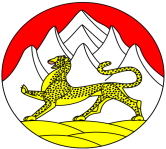 ----------------------------------------------------------------------------------------------------ПОСТАНОВЛЕНИЕГЛАВЫ АДМИНИСТРАЦИИ
МЕСТНОГО САМОУПРАВЛЕНИЯ ТЕРСКОГО
СЕЛЬСКОГО ПОСЕЛЕНИЯ МОЗДОКСКОГО РАЙОНА
РЕСПУБЛИКИ СЕВЕРНАЯ ОСЕТИЯ - АЛАНИЯ№ 68								от 01.07.2016  г.О внесении дополнений в постановление Главы Администрации местного самоуправления Терского сельского поселения Моздокского района от 08.02.2016  г № 16   «Об утверждении Административного регламента предоставления Администрацией местного самоуправления Терского сельского поселения Моздокского района муниципальной услуги «Присвоение адреса объекту капитального строительства, незавершенного строительства. Присвоение и упорядочение почтовых адресов объектам недвижимости на территории сельского поселения»Во исполнение Федерального закона от 01.12.2014г. № 419-ФЗ «О внесении изменений в отдельные законодательные акты Российской Федерации по вопросам социальной защиты инвалидов в связи с ратификацией Конвенции о правах инвалидов», постановляю:1. В Административный регламент по предоставлению Администрацией местного самоуправления Терского сельского поселения Моздокского района Республики Северная Осетия-Алания муниципальной услуги «Присвоение адреса объекту капитального строительства, незавершенного строительства. Присвоение и упорядочение почтовых адресов объектам недвижимости на территории сельского поселения», утвержденный постановлением Главы Администрации местного самоуправления Терского сельского поселения Моздокского района от 08.02.2016 г. №16 «Об утверждении Административного регламента предоставления Администрацией местного самоуправления Терского сельского поселения Моздокского района муниципальной услуги «Присвоение адреса объекту капитального строительства, незавершенного строительства. Присвоение и упорядочение почтовых адресов объектам недвижимости на территории сельского поселения», внести изменения, дополнив раздел II пунктом 9.3 следующего содержания:«9.3. В соответствии с законодательством Российской Федерации о социальной защите инвалидов инвалидам (включая инвалидов, использующих кресла-коляски и собак-проводников) обеспечиваются:условия беспрепятственного доступа к объекту (зданию, помещению), в котором предоставляется муниципальная услуга, а также для беспрепятственного пользования транспортом, средствами связи и информации;возможность самостоятельного передвижения по территории, на которой расположены объекты (здания, помещения), в которых предоставляется муниципальная услуга, а также входа в такие объекты и выхода из них, посадки в транспортное средство и высадки из него, в том числе с использованием кресла-коляски;сопровождение инвалидов, имеющих стойкие расстройства функции зрения и самостоятельного передвижения, и оказание им помощи;надлежащее размещение оборудования и носителей информации, необходимых для обеспечения беспрепятственного доступа инвалидов к объектам (зданиям, помещениям), в которых предоставляются услуги, и к услугам с учетом ограничений их жизнедеятельности;дублирование необходимой для инвалидов звуковой и зрительной информации, а также надписей, знаков и иной текстовой и графической информации знаками, выполненными рельефно-точечным шрифтом Брайля; допуск сурдопереводчика и тифлосурдопереводчика;допуск на объекты (здания, помещения), в которых предоставляются услуги собаки-проводника, при наличии документа, подтверждающего ее специальное обучение и выдаваемого по форме и в порядке, которые определяются приказом Минтруда России от 22.06.2015г. № 386н «Об утверждении формы документа, подтверждающего специальное обучение собаки-проводника, и порядка его выдачи»;оказание работниками Администрации инвалидам помощи в преодолении барьеров, мешающих получению ими услуг наравне с другими лицами.В случае невозможности полностью приспособить объект(здание, помещение), в котором предоставляется муниципальная услуга с учетом потребностей инвалидов Администрация в соответствии с частью 4 статьи 15 Федерального закона от 24.11.1995г. № 181-ФЗ «О социальной защите инвалидов в Российской Федерации» должна принимать меры для обеспечения доступа инвалидов к месту предоставления муниципальной услуги, либо, когда это возможно, обеспечить ее предоставление по месту жительства инвалида или в дистанционном режиме.»2. Опубликовать настоящее постановление на информационном стенде Администрации местного самоуправления Терского сельского поселения  и разместить на официальном сайте Администрации местного самоуправления Терского сельского поселения Моздокского района в информационно-телекоммуникационной сети «Интернет».3. Настоящее постановление вступает в силу с 01.07.2016 года.4. Контроль за исполнением настоящего постановления оставляю за собой.Глава Администрации								И.А. Потапова